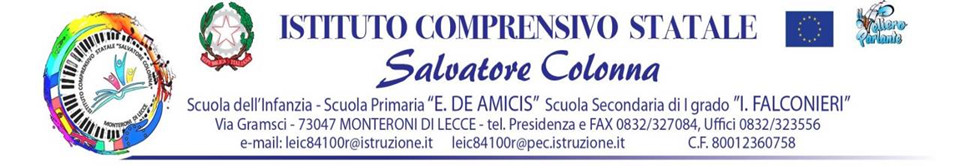 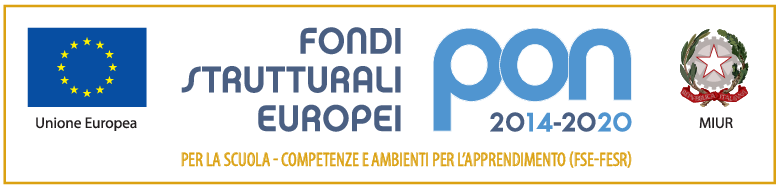 Prot   3589/4.2                                                                                              MONTERONI, 23 AGOSTO 2022ALL’ALBO AI DOCENTI INTERNI AL PERSONALE ATA AL SITO WEB DELL’ISTITUTOAD AMMINISTRAZIONE TRASPARENTEAL REGISTRO ELETTRONICOOGGETTO: AVVISO SELEZIONE INTERNA DI N. 1 PROGETTISTA E N.1 COLLAUDATORE
PON FESR “AMBIENTI E LABORATORI PER L’EDUCAZIONE E LA FORMAZIONE ALLA TRANSIZIONE ECOLOGICA”.AZIONE 13.1.3 – “EDUGREEN: LABORATORI DI SOSTENIBILITÀ PER IL PRIMO CICLO”.CODICE PROGETTO   13.1.3A-FESRPON-PU-2022-236CUP F39J22000500006IL DIRIGENTE SCOLASTICOVISTI- il R.D. 18/11/1923, n. 2440, concernente l’amministrazione del Patrimonio e la Contabilità Generale dello Stato ed il relativo regolamento approvato con R.D. 23/05/1924, n. 827 e ss.mm.ii;- la Legge 7 agosto 1990, n. 241 “Nuove norme in materia di procedimento amministrativo e di diritto di accesso ai documenti amministrativi” e ss.mm.ii.;- la Legge 15 marzo 1997 n. 59, concernente “Delega al Governo per il conferimento di funzioni e compiti alle regioni ed enti locali, per la riforma della Pubblica Amministrazione e per la semplificazione amministrativa";- il Decreto del Presidente della Repubblica 8 marzo 1999, n. 275, concernente il “Regolamento recante norme in materia di autonomia delle Istituzioni Scolastiche, ai sensi della legge 15 marzo 1997, n. 59”;- il Decreto Legislativo 30 marzo 2001, n. 165 recante “Norme generali sull’ordinamento del lavoro alle dipendenze della Amministrazioni Pubbliche” e ss.mm.ii.;- la Legge 13 luglio 2015, n. 107, recante “Riforma del sistema nazionale di istruzione e formazione e delega per il riordino delle disposizioni legislative vigenti”;- il D.I. 129/2018 concernente il “Regolamento recante istruzioni generali sulla gestione amministrativo-contabile delle istituzioni scolastiche, ai sensi dell’articolo 1, comma 143, della legge 13 luglio 2015, n. 107”;- il D. Lgs. 33/2013 riguardante il “Riordino della disciplina riguardante gli obblighi di pubblicità, trasparenza e diffusione di informazioni da parte delle pubbliche amministrazioni” e ss.mm.ii.;- il Programma Operativo Nazionale 2014IT05M2OP001“Per la scuola – competenze e ambienti perl’apprendimento” approvato con Decisione della Commissione Europea (2014) n.9952 del 17 dicembre 2014;- il Regolamento (UE) n.1303 recante disposizioni comuni sui Fondi strutturali e di investimenti europei, ilRegolamento (UE) n.1301/2013 relativo al Fondo Europeo di Sviluppo Regionale (FESR) e il Regolamento (UE) n.1304/2013 relativo al Fondo Sociale Europeo (FSE);- il Regolamento (UE) n. 2020/2221 del Parlamento europeo e del Consiglio del 23 dicembre 2020 che modifica il Regolamento (UE) n. 1303/2013 per quanto riguarda le risorse aggiuntive e le modalità di attuazione per fornire assistenza allo scopo di promuovere il superamento degli effetti della crisi nel contesto della pandemia di COVID19 e delle sue conseguenze sociali e preparare una ripresa verde, digitale e resiliente dell’economia (React-EU);- il Regolamento (UE) n. 2021/241 del Parlamento europeo e del Consiglio del 12 febbraio 2021 che istituisce il dispositivo per la ripresa e la resilienza;-il Regolamento (UE) 2021/1058 del Parlamento Europeo e del Consiglio del 24 giugno 2021 relativo al Fondo europeo di sviluppo regionale e al Fondo di coesione;- le disposizioni e le istruzioni per l’attuazione delle iniziative cofinanziate dai Fondi Strutturali Europei 2014 -2020 (prot. n. 1498 del 9 febbraio 2018) e successive integrazioni e modificazioni, pubblicate sul sito del Ministero dell’istruzione, nell’area dedicata al PON;- la circolare della Funzione Pubblica n. 2/2008;- la circolare n° 2 del 2 febbraio 2009 del Ministero del Lavoro, che regolamenta i compensi, gli aspetti fiscali e contributivi per gli incarichi ed impieghi nella P.A.;-la nota MIUR 0034815 del 02.08.2017 concernente “Fondi Strutturali Europei – Programma Operativo Nazionale“ Per la scuola, competenze e ambienti per l’apprendimento” 2014 – 2020 – Attività di formazione – Iter di reclutamento del personale “esperto” e relativi aspetti di natura fiscale, previdenziale e assistenziale. Chiarimenti”;- le istruzioni per l'affidamento di incarichi individuali – Quaderno 3 del Ministero dell’Istruzione;- il Regolamento d’Istituto per la selezione di personale interno ed esterno;TUTTO CIÒ VISTO E RILEVATOEMANA IL SEGUENTE AVVISO DI SELEZIONErivolto al PERSONALE INTERNO– persone fisiche, per l’individuazione di n. 1 ESPERTO PROGETTISTA e n. 1 ESPERTO COLLAUDATORE per la realizzazione del Piano progettuale in oggetto.ART. 1. FUNZIONI E COMPITI DEL PROGETTISTA L’esperto Progettista  dovrà:  Conoscere in maniera approfondita le linee guida relative all’attuazione dei progetti finanziati dal Fondo Sociale Europeo;  Collaborare con il DS e DSGA  per redigere una proposta di progetto e  redigere il capitolato tecnico, il disciplinare di gara e il bando di gara relativo ai lavori/beni da acquistare;  Consultare con il DS e il DSGA le CONVENZIONI CONSIP o il MEPA per verificarne la corrispondenza alle  necessità dell’Istituto;  Svolgere l’incarico secondo il calendario approntato ;  Inserire eventuali dati sulla piattaforma ministeriale;  Collaborare con il DS, il Dsga e il Collaudatore;  Redigere i verbali relativi alla propria attività. ART.2 FUNZIONI E COMPITI DEL COLLAUDATOREL’esperto Collaudatore dovrà : Collaborare con DS e DSGA per verificare i documenti relativi alla consegna dei beni e verificare la corrispondenza dei beni acquistati e degli adeguamenti eseguiti rispetto a quanto specificato nel Bando di gara indetto dall’Istituto;  Collaudare le attrezzature ed i beni acquistati in base al progetto specifico;  Redigere un verbale di collaudo delle linee e degli adeguamenti verificati;  Svolgere l’incarico secondo  il calendario approntato ;  Inserire eventuali dati sulla piattaforma ministeriale;  Collaborare con il DS, il Dsga e il Progettista;  Redigere i verbali relativi alla propria attività. ART. 3 – REQUISITI DI AMMISSIONEI requisiti di ammissione sono  :− essere in possesso della cittadinanza italiana o di uno degli Stati membri dell’Unione Europea, godere dei diritti civili e politici; − non aver riportato condanne penali e non essere destinatario di provvedimenti che riguardano l’applicazione delle misure di prevenzione, di decisioni civili e di provvedimenti amministrativi iscritti nel casellario giudiziale; − non essere stato/a destituito/a da pubblici impieghi; − non trovarsi in nessuna delle situazioni di inconvertibilità e/o incompatibilità previste dal D.lgs. n. 39/2013; − non trovarsi in situazione di conflitto di interessi anche a livello potenziale intendendosi per tale quello astrattamente configurato dall’art. 7 del D.P.R. n. 62/2013; − aver preso visione dell’avviso e di approvarne senza riserva ogni contenuto- comprovate competenze nella realizzazione o la risistemazione di ambienti inerenti alla tematica oggetto dell’avviso.Tali requisiti si devono evincere dal curriculum vitae, pena esclusione.ART.4 - COMPENSO  E DURATA DELL'INCARICOPer le prestazioni effettuate, alle figura  selezionate col presente Bando sarà corrisposto un compenso calcolato secondo quanto previsto dal CCNL per le ore di straordinario (Contratto Collettivo Nazionale di Lavoro relativo al personale del Comparto Scuola 2006 – Tabelle 5 e 6).:Il numero di ore effettivamente prestate, al di fuori dell’orario di servizio, si desumerà dal time scheet , debitamente firmato, che il progettista ed il collaudatore presenteranno al DSGA al termine della propria attività. Sul compenso spettante saranno applicati i contributi prev.li ed ass.li e le ritenute fiscali nella misura prevista dalle vigenti disposizioni di legge. L'incarico avrà durata sino agli adempimenti finali richiesti nella piattaforma GPU che dovranno concludersi  entro il 20 dicembre 2022, data di chiusura definitiva del progetto.”.ART.5 - MODALITA' DI PRESENTAZIONE DELLE CANDIDATURELa domanda di partecipazione (alleg.1), corredata dal Curriculum Vitae in formato europeo e dagli allegati n. 2, n.3 e n.4 , dovrà essere indirizzata al Dirigente Scolastico dell’Istituto e pervenire all’Ufficio di Segreteria, entro le ore 12,00 del 29 agosto 2022. Sono ammesse le seguenti modalità di presentazione:Consegna brevi manu presso gli Uffici di Segreteria;Posta Elettronica Certificata al seguente indirizzo: leic84100r@pec.istruzione.it;Posta raccomandata con ricevuta A/R (non farà fede il timbro postale ma la data di effettiva ricezione da parte della Scuola).Si fa presente che:non si terrà conto delle istanze pervenute oltre il termine fissato;le domande che risultassero incomplete o prive del Curriculum Vitae non verranno prese in considerazione;l’amministrazione si riserva di procedere all’affidamento dell’incarico anche in presenza di una sola la candidatura e, in caso di affidamento di incarico, di richiedere la documentazione comprovante i titoli dichiarati. La non veridicità delle dichiarazioni rese è motivo di rescissione del contratto;l’aspirante dovrà assicurare la propria disponibilità per l’intera durata del progetto.Il presente bando interno è pubblicato in amministrazione trasparente e all’albo on-line del sito web istituzionale. IL DIRIGENTE SCOLASTICOLOREDANA SIGNOREALLEGATO N.1    DOMANDA DI PARTECIPAZIONE ALLA SELEZIONE ESPERTO PROGETTISTA / COLLAUDATORE FESR  AL DIRIGENTE SCOLASTICO ISTITUTO  COMPRENSIVO “ S.COLONNA” MONTERONI DI LECCEOggetto: FESR “AMBIENTI E LABORATORI PER L’EDUCAZIONE E LA FORMAZIONE ALLA TRANSIZIONE ECOLOGICA”. AZIONE 13.1.3 – “EDUGREEN: LABORATORI DI SOSTENIBILITÀ PER IL PRIMO CICLO”.CODICE PROGETTO   13.1.3A-FESRPON-PU-2022-236CUP F39J22000500006Il/la sottoscritto/a ………………………………………………….………..………………………… nato/a il …..…./…….…/…………….. a ……....….…………... (prov…….) e residente a …………………………………………………… (prov…….) in via …………………………………..………………….…………………………. n…..…… cap ………..…….., codice fiscale ……………………………….…..……………………….. docente a tempo indeterminato / determinato presso codesto Istituto per la classe di concorso ……….., tel. ………..  e-mail ..........                                 CHIEDE di partecipare alla selezione per l’incarico di Esperto :PROGETTISTA  COLLAUDATORE. A tal fine dichiara:di non avere condanne penali, di non essere stati destituiti da Pubbliche Amministrazioni e di essere in regola con gli obblighi di legge in materia fiscale;di non avere procedimenti penali in corso oppure di avere in corso il seguente procedimento penale: di autorizzare al trattamento e alla comunicazione dei propri dati personali connessi al rapporto di lavoro (ai sensi dell’art. 4 comma 1 lettera d del D. Lgs n. 196/03);di accettare tutte le condizioni elencate nel Bando emanato dal Dirigente Scolastico per l’attribuzione del presente incarico;di essere in possesso di adeguate competenze informatiche;di avere esperienza di utilizzo della piattaforma PON “gestione degli interventi”;di accettare senza condizioni la tempistica che verrà stabilita per la realizzazione del progetto; di avere diritto alla valutazione dei titoli elencati nell’apposita tabella di auto-valutazione allegata alla presente, per un totale di punti …………. (in lettere: ……………………………………);In caso di attribuzione dell’incarico, dichiara:di essere disponibile a svolgere l’incarico senza riserve di assicurare la propria presenza alle riunioni collegate alla realizzazione del progetto; di documentare l’attività sulla piattaforma on-line “gestione degli interventi” per quanto di propria competenza; di consegnare a conclusione del progetto  tutta la documentazione inerente all’incarico.Allega alla presente:-ALLEG.2: tabella di auto-valutazione dei titoli-ALLEG .3: Dichiarazione di insussistenza di cause di incompatibilità-ALLEG.4: P.V. informativa privacy -Curriculum vitae in formato europeo  Monteroni,________________                                           FIRMA DEL CANDIDATO____________ALLEGATO N. 2  _   TABELLA VALUTAZIONE TITOLIIL CANDIDATO _______________________________ALLEGATO N. 3Oggetto: Dichiarazione di insussistenza di cause di incompatibilità per l'incarico di ProgettistaCollaudatoreIl/La sottoscritto/a ______________________ nato/a a ________________________________ (_____) il _____/____/_____ in servizio nell’a.s. 2021/2022 presso codesto Istituto in qualità di ______________________________________,CONSAPEVOLEdelle sanzioni penali richiamate dall’art. 76 del D.P.R. 28/12/2000 N. 445, in caso di dichiarazioni mendaci e della decadenza dei benefici eventualmente conseguenti al provvedimento emanato sulla base di dichiarazioni non veritiere, di cui all’art. 75 del D.P.R. 28/12/2000 n. 445 ai sensi e per gli effetti dell’art. 47 del citato D.P.R. 445/2000, sotto la propria responsabilità  DICHIARA-di non trovarsi in nessuna delle condizioni di incompatibilità o inconferibilità ai sensi dell''art. 20, comma 2 del D.Lgs. 39/2013 recante "Disposizioni in materia di inconferibilità e incompatibilità di incarichi presso le pubbliche amministrazioni e presso gli enti privati in controllo pubblico", a norma dell''art.1, commi 49 e 50, della Legge 190/2012;-di non trovarsi in nessuna delle condizioni di incompatibilità previste dalle Disposizioni e Istruzioni per l’attuazione delle iniziative cofinanziate dai Fondi Strutturali europei 2014/2020, ovvero:di non essere collegato, né come socio né come titolare, a ditte o società interessate alla partecipazione alla gara di appalto;di essere a conoscenza che talune figure sono incompatibili (ad esempio progettista e collaudatore).IL CANDIDATO ________________________ALLEGATO  N.4                                                      I N F O R M A T I V ASi informa che l’I.C. “ S. COLONNA”- I POLO, in riferimento alle finalità istituzionali dell’istruzione e della formazione e ad ogni attività ad esse strumentale, raccoglie, registra, elabora, conserva e custodisce dati personali identificativi dei soggetti con i quali entra il relazione nell’ambito delle procedure per l’erogazione di servizi formativi.In applicazione del D. Lgs 196/2003, i dati personali sono trattati in modo lecito, secondo correttezza e con adozione di idonee misure di protezione relativamente all’ambiente in cui vengono custoditi, al sistema adottato per elaborarli, ai soggetti incaricati del trattamento.Titolare del Trattamento dei dati è il Dirigente Scolastico, quale Rappresentante Legale dell’Istituto ed il  Responsabile del Trattamento dei dati è il DSGA.Incaricato del Trattamento dei dati è il personale addetto all’Ufficio di Segreteria.I dati possono essere, comunque, trattati in relazione ad adempimenti relativi o connessi alla gestione del progetto e,  in nessun caso, vengono comunicati a soggetti privati senza il preventivo consenso scritto dell’interessato. Al soggetto interessato sono riconosciuti il diritto di accesso ai dati personali e gli altri diritti definiti dall’art. 7 del D.Lgs 196/03.    l  sottoscritt  , ricevuta l’informativa di cui all’art. 13 del D.Lgs. 196/03, esprime il proprio consenso,  affinché i dati personali, forniti con la presente richiesta, possano essere trattati nel rispetto del D.Lgs per gli adempimenti connessi alla presente procedura.Data  	IL CANDIDATOTITOLI DA VALUTAREPUNTEGGIO PREVISTO DAL BANDOAUTO VALUTAZIONE1Titoli specifici attinenti alle professionalità richieste (saranno esclusi dalla valutazione titoli che non abbiano specifica attinenza con l’intervento per cui si concorre).n. 2 punti per ogni titolo   (max 10 punti)2Esperienze di lavoro e professionali attinenti alla tipologia di incarico, maturate anche nel settore privato.n. 2 punti per ogni esperienza  (max 10 punti)3Anni di servizio presso questo Istituto scolastico.n. 1 punti per ogni a.s.             (max 10 punti)4Pregresse esperienze, in qualità di progettista/collaudatore, in progetti FESR o altri progetti/interventi scolatici attinenti al settore richiesto. Punti 5 per ogni esperienza (per i progetti FESR)Punti 2,5 per ogni esperienza (per altri progetti/interventi scolastici attinenti al settore richiesto) (max.10 punti)               COSTO ORARIO LORDO STATO PERSONALE DOCENTEORECOMPENSO LORDO STATO PROGETTISTA           € 23,22531.250,00COLLAUDATORE     € 23,2216375,00TITOLO DA VALUTAREPUNTEGGIO PREVISTO DAL BANDOAUTO- VALUTAZIONE1Titoli specifici attinenti alle professionalità richieste (saranno esclusi dalla valutazione titoli che non abbiano specifica attinenza con l’intervento per cui si concorre).n. 2 punti per ogni titolo.            (max 10 punti)2Esperienze di lavoro e professionali attinenti la tipologia di incarico, maturate anche nel settore privato.n. 2 punti per ogni esperienza.   (max 10 punti)3Anni di servizio presso questo Istituto scolastico.n. 1 punti per ogni a.s.             (max 10 punti)4Pregresse esperienze, in qualità di PROGETTISTA/COLLAUDATORE, in progetti FESR o altri progetti/interventi scolatici attinenti al settore richiesto.Punti 5 per ogni esperienza (per i progetti FESR)Punti 2,5 per ogni esperienza (per gli altri progetti/interventi scolastici attinenti al settore richiesto) (max.20 punti)5Nomina responsabile laboratori ecologicin.1 punto per ogni incarico          (max 5 punti)